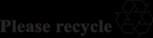 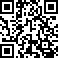 United Nations	A/HRC/WG.2/23/2General AssemblyDistr.: General6 April 2022Original: EnglishHuman Rights CouncilWorking Group on the Right to Development Twenty-third session16-20 May 2022Item 4 of the provisional agendaReview of progress made in the promotion and 
implementation of the right to developmentRevised draft convention on the right to development*Chair-Rapporteur: Zamir Akram (Pakistan)SummaryThe annex to the present report of the Chair-Rapporteur of the Working Group on the 
Right to Development contains the revised text of the draft convention on the right to 
development,  submitted  pursuant  to  Human  Rights  Council  resolution 48/10.  The 
commentaries to the revised text are contained in document A/HRC/WG.2/23/2/Add.1. The 
original text of the draft convention on the right to development and the correspondingcommentaries	are	contained	in	documents	A/HRC/WG.2/21/2	andA/HRC/WG.2/21/2/Add.1, respectively.*South African Written Comments * Agreement was reached to publish the present report after the standard publication date 
	owing to circumstances beyond the submitter’s control.GE.22-05114(E)A/HRC/WG.2/23/2Introduction1. 	In its resolution 48/10, the Human Rights Council requested the Chair-Rapporteur of the Working Group on the Right to Development to submit a revised draft convention on the right to development to the Working Group at its twenty-third session.2. 	In the same resolution, the Human Rights Council requested the United Nations High 
Commissioner for Human Rights to engage experts for their continued provision of necessary 
advice, inputs and expertise to the Chair-Rapporteur in the fulfilment of his mandate and the 
preparation of the revised draft of the convention on the right to development, to facilitate 
the participation of the experts in the twenty-third session of the Working Group, and to 
provide advice with a view to contributing to discussions on the elaboration of a draft 
convention on the right to development, as part of the implementation and realization of the 
right to development.3. 	Consequently, the Office of the United Nations High Commissioner for Human Rights convened meetings of the drafting group of experts, which were held virtually on 21 October 2021, and in person in Geneva from 28 February to 1 March 2022. The members of the drafting group were Diane Desierto (Philippines), who acted as Chair-Rapporteur of the meeting, Koen de Feyter (Belgium), Mihir Kanade (India), Margarette May Macaulay (Jamaica) and Makane Moïse Mbengue (Senegal).4. 	During the meetings, the drafting group considered all comments and textual suggestions made during and received after the twenty-first and twenty-second sessions of the Working Group.1 The Chair-Rapporteur of the Working Group attended the in-person meeting in Geneva and shared his observations on the comments and textual suggestions and provided further guidance to the drafting group.5. 	On the last day of the in-person meeting, on 1 March 2022, the drafting group adopted the draft text ad referendum. On 18 March 2022, Ms. Desierto submitted on behalf of the drafting group the revised text of the draft convention on the right to development to the Chair-Rapporteur of the Working Group.6. 	The Chair-Rapporteur of the Working Group subsequently reviewed and endorsed the 
draft convention on the right to development, which is contained in the annex to the present 
report.1  For a compilation of the comments and textual suggestions, see the conference room paper of the 
Secretariat of the Intergovernmental Working Group on the Right to Development, available on the 
webpage of the Working Group (https://www.ohchr.org/en/events/events/2022/23rd-session-working-
group-right-development). The full text of the written submissions are available at: 
www.ohchr.org/en/comments-and-textual-suggestions-received-after-21st-session-working-group-
right-developmentand www.ohchr.org/en/hrc-subsidiaries/iwg-on-development/comments-and-
textual-suggestions-received-after-22nd-session-working-group-right-development.2A/HRC/WG.2/23/2AnnexTitle: International Covenant on the right to development Draft convention on the right to developmentPreambleThe States Parties to the present Convention,Guided by all the purposes and principles of the Charter of the United Nations, especially  those  relating  to  the  achievement  of  international  cooperation  in  solving international problems of an economic, social, cultural, environmental or humanitarian nature, and in promoting and encouraging respect for human rights and fundamental freedoms for all, without distinction of any kind,Recalling the obligation of States under articles 1 (3), 55 and 56 of the Charter of the 
United Nations to take joint and separate action in cooperation with the Organization for the 
promotion of higher standards of living, full employment and conditions of economic and 
social progress and development; solutions of international economic, social, health and 
related problems; international cultural and educational cooperation; and universal respect 
for, and observance of, human rights and fundamental freedoms for all without distinction as 
to race, sex, language or religion,Reaffirming that, under the provisions of the Universal Declaration of Human Rights, 
everyone is entitled to a social and international order in which the rights and freedoms set 
forth in the Declaration can be fully realized, and that everyone, as a member of society, is 
entitled to the realization, through national effort and international cooperation and in 
accordance with the organization and resources of each State, of the economic, social and 
cultural rights indispensable for her or his dignity and the free development of her or his 
personality,Recalling the provisions of all human rights treaties, as well as other international 
instruments, including the United Nations Declaration on the Rights of Indigenous Peoples 
and the United Nations Declaration on the Rights of Peasants and Other People Working in 
Rural Areas,Reaffirming the Declaration on the Right to Development, adopted by the General Assembly on 4 December 1986,Recalling the reaffirmation of the right to development in several international 
declarations, resolutions and agendas, including the Rio Declaration on Environment and 
Development, the Vienna Declaration and Programme of Action, the Programme of Action 
of  the  International  Conference  on  Population  and  Development,  the  Copenhagen 
Declaration on Social Development and the Programme of Action of the World Summit for 
Social Development, the Beijing Declaration and Platform for Action, the Rome Declaration 
on World Food Security, adopted at the World Food Summit, the United Nations Millennium 
Declaration, the Durban Declaration and Programme of Action, the Monterrey Consensus of 
the International Conference on Financing for Development, the Declaration of Principles 
and Plan of Action, adopted at the World Summit on the Information Society, the Tunis 
Agenda for the Information Society, the 2005 World Summit Outcome, the United Nations 
Declaration on the Rights of Indigenous Peoples, the outcome document of the high-level 
plenary meeting of the General Assembly on the Millennium Development Goals, the 
Istanbul Programme of Action for the Least Developed Countries for the Decade 2011-2020, 
the outcome documents of the thirteenth session of the United Nations Conference on Trade 
and Development, held in 2012, the outcome document of the United Nations Conference on 
Sustainable Development entitled “The future we want”, the quadrennial comprehensive 
policy review of operational activities for development of the United Nations system, the 
SIDS Accelerated Modalities of Action (SAMOA) Pathway, the Addis Ababa Action 
Agenda of the Third International Conference on Financing for Development, the 2030 
Agenda for Sustainable Development and the Sustainable Development Goals, the Paris 
Agreement on climate change, the Sendai Framework for Disaster Risk Reduction 2015-3A/HRC/WG.2/23/22030, the New Urban Agenda, adopted at the United Nations Conference on Housing and Sustainable Urban Development (Habitat III), and the outcome documents of the fourteenth session of the United Nations Conference on Trade and Development,Reaffirming the objective of making the right to development a reality for everyone, 
as set out in the Millennium Declaration, adopted by the General Assembly on 8 September 
2000,Recalling the multitude of resolutions adopted by the General Assembly, the 
Commission on Human Rights and the Human Rights Council on the right to development,Recalling also, in particular, General Assembly resolutions 48/141 of 20 December 
1993,  in  which  the  Assembly  established  the  Office  of  the  United  Nations  High 
Commissioner for Human Rights, with a mandate to promote and protect the realization of 
the right to development and to enhance support from relevant bodies of the United Nations 
system for that purpose, 52/136 of 12 December 1997, in which the Assembly affirmed that 
the inclusion of the Declaration on the Right to Development in the International Bill of 
Human Rights would be an appropriate means of celebrating the fiftieth anniversary of the 
Universal Declaration of Human Rights, and 60/251 of 15 March 2006, in which the 
Assembly established the Human Rights Council, deciding that its work should be guided by 
the principles of universality, impartiality, objectivity and non-selectivity, constructive 
international dialogue and cooperation, with a view to enhancing the promotion and 
protection of all human rights, including the right to development,Taking note of the regional human rights instruments and the subsequent practices 
relating thereto that specifically recognize and reaffirm the right to development, including 
the African Charter on Human and Peoples’ Rights, the Inter-American Democratic Charter, 
the Additional Protocol to the American Convention on Human Rights in the Area of 
Economic, Social and Cultural Rights, the Arab Charter on Human Rights, the Human Rights 
Declaration of the Association of Southeast Asian Nations, the American Declaration on the 
Rights of Indigenous Peoples, and the Abu Dhabi Declaration on the Right to Development,Taking note also of the obligations of States pertaining to integral development in the Charter of the Organization of American States, and to progressive development in the American Convention on Human Rights,Taking into consideration the various international instruments adopted for realizing sustainable  development,  including  in  particular  the 2030  Agenda  for  Sustainable Development, which affirm that sustainable development must be achieved in its three dimensions, namely, economic, social and environmental, in a balanced and integrated manner and in harmony with nature,Acknowledging that the realization of the right to development is a common concern of humankind,Concerned at the existence of serious obstacles to the realization of the right to 
development comprising, inter alia, poverty in all its forms and dimensions, including 
extreme poverty, hunger, inequality in all forms and manifestations within and across 
countries,  climate  change,  health  emergencies  and  health  crises,  colonization,  neo-
colonization, [Add ‘inequitable international economic order’]  forced displacement, racism, discrimination, conflicts, foreign domination and 
occupation, aggression, threats against national sovereignty, national unity and territorial 
integrity, terrorism, crime, corruption, all forms of deprivation affecting the subsistence of 
peoples, and the denial of other human rights,South Africa’s Comment: This inclusion is important for the Global South, as the reform of the international economic architecture, institutions and rules to make them pro-development, is critical as they were designed at a time when most countries were not independent states and are not fit for purpose.Emphasizing that the right to development is an inalienable human right of all human persons and peoples, and that equality of opportunity for development is a prerogative both of nations and of individuals who make up nations,Recognizing  that  development  is  a  comprehensive  civil,  cultural,  economic, 
environmental, political and social process that is aimed at the constant improvement of the 
well-being of the entire population and of all peoples and individuals on the basis of their 
active, free and meaningful participation in development and in the fair distribution of 
benefits resulting therefrom,4A/HRC/WG.2/23/2Acknowledging that development is understood not simply in terms of economic growth, but also as a means to widening people’s choices to achieve a more satisfactory intellectual, emotional, moral and spiritual existence rooted in the cultural identity and the cultural diversity of peoples,Reaffirming the universality, indivisibility, interrelatedness, interdependence and mutually reinforcing nature of all civil, cultural, economic, political and social rights, including the right to development,Recognizing that the realization of the right to development constitutes an important end and an integral means of sustainable development, and that the right to development cannot be realized if development is not sustainable,Considering that peace and security at all levels is an essential element for the realization of the right to development and that such realization can, in turn, contribute to the establishment, maintenance and strengthening of peace and security at all levels,Recognizing that good governance, accountability and the rule of law at all levels, including the national and international levels, and the realization of the right to development are mutually reinforcing,Recognizing also that the human person and peoples are the central subjects of the development process, and that development policy should therefore make them the main participants and beneficiaries of development,Recognizing further that all human persons and peoples are entitled to a national and global environment conducive to just, equitable and participatory development, centred on human persons and peoples, respectful of all human rights,Acknowledging that States have the primary responsibility, through cooperation, including engagement with civil society, for the creation of national and international conditions favourable to the realization of the right to development,Recognizing that every organ of society at the national or international level has a duty to respect the human rights of all, including the right to development,Concerned that, despite the adoption of numerous resolutions, declarations and agendas, the right to development has not yet been effectively operationalized,Convinced that a comprehensive and integral international convention to promote and secure the realization of the right to development, through appropriate and enabling national and international action, is essential,Have agreed as follows:Part IArticle 1Object and purposeThe object and purpose of the present Convention is to promote and ensure the full, equal and meaningful enjoyment of the right to development by every human person and all peoples everywhere, and to guarantee its effective operationalization and full implementation at the national and international levels.Article 2DefinitionsFor the purposes of the present Convention:(a) 	“Legal person” means any entity that possesses its own legal personality under domestic or international law and is not a human person, a people or a State;5A/HRC/WG.2/23/2(b) 	“International organization” means an organization established by a treaty or 
other instrument governed by international law and possessing its own international legal 
personality; international organizations may include, in addition to States, other entities as 
members;(c) 	“Working Group on the Right to Development” means the entity established by the Commission on Human Rights in its resolution 1998/72 of 22 April 1998, as endorsed by the Economic and Social Council in its decision 1998/269 of 30 July 1998;(d) 	“High-level political forum on sustainable development” means the entity 
established pursuant to the outcome document of the United Nations Conference on 
Sustainable Development of 2012, as endorsed by the General Assembly in its resolution 
66/288 of 27 July 2012 and supplemented by Assembly resolution 67/290 of 9 July 2013.Article 3General principlesTo achieve the object and purpose of the present Convention and to implement its provisions, the Parties shall be guided by, inter alia, the principles set out below:(a) 	Development centred on the human person and peoples: the human person and peoples are the central subjects of development and must be the active participants and beneficiaries of the right to development;(b) 	Universal principles common to all human rights: the right to development should be realized in a manner that integrates the principles of equality, non-discrimination, empowerment, participation, transparency, accountability, equity, subsidiarity, universality, inalienability, interdependence and indivisibility;(c) 	Human rights-based development: as development is a human right that is 
indivisible from and interrelated and interdependent with all other human rights, the laws, 
policies  and  practices  of  development,  including  development  cooperation,  must  be 
normatively anchored in a system of rights and corresponding obligations established by 
international law;(d) 	Contribution  of  development  to  the  enjoyment  of  all  human  rights: development, as described in the present Convention, is essential for the improvement of living standards and the welfare of human persons and peoples and contributes to the enjoyment of all human rights;(e) 	Principles of international law concerning friendly relations and cooperation among States: The realization of the right to development requires full respect for the principles of international law concerning friendly relations and cooperation among States in accordance with the Charter of the United Nations;(f) 	Self-determined development: development is determined by individuals and peoples as rights holders. The right to development and the right to self-determination of peoples are integral to each other and mutually reinforcing;(g) 	Sustainable  development:  development  must  be  achieved  in  its  three 
dimensions, namely, economic, social and environmental, in a balanced and integrated 
manner and in harmony with nature. The right to development must be fulfilled so as to 
equitably meet developmental and environmental needs of present and future generations; 
and the right to development cannot be realized if development is unsustainable;(h) 	Right to regulate: the realization of the right to development entails the right for States Parties, on behalf of the rights holders, to take regulatory or other related measures to achieve sustainable development on their territory in accordance with international law, and consistent with the provisions of the present Convention;(i) 	National  and  international  solidarity:  the  realization  of  the  right  to 
development requires an enabling national and international environment created through a 
spirit  of  cooperation  and  unity  among  individuals,  peoples,  States  and  international 
organizations, encompassing the union of interests, purposes and actions and the recognition6A/HRC/WG.2/23/2of different needs and rights to achieve common goals everywhere. This principle includes the duty to cooperate with complete respect for the principles of international law;(j) 	South-South cooperation as a complement to North-South cooperation: South-
South cooperation is not a substitute for, but rather a complement to, North-South 
cooperation, and hence should not result in the reduction of North-South cooperation or 
hamper progress in fulfilling existing official development assistance commitments;(k) 	Universal duty to respect human rights: everyone has the duty to respect all 
human rights, including the right to development, in accordance with international law;(l) 	Right and responsibility of individuals, peoples, groups and organs of society 
to promote and protect human rights: in accordance with international law, everyone has the 
right, individually and in association with others, to promote and to strive for the protection 
and realization of the right to development at the national and international levels. 
Individuals, peoples, groups, institutions and non-governmental organizations also have an 
important role and a responsibility in contributing, as appropriate, to the promotion of the 
right of everyone to a social and international order in which the right to development can be 
fully realized.Part IIArticle 4Right to development1. 	Every human person and all peoples have the inalienable right to development, by virtue of which they are entitled to participate in, contribute to and enjoy civil, cultural, economic, political and social development that is indivisible from and interdependent and interrelated with all other human rights and fundamental freedoms.2. 	Every human person and all peoples have the right to active, free and meaningful 
participation in development and in the fair distribution of benefits resulting therefrom.Article 5Relationship with the right of peoples to self-determination1. 	The right to development implies the full realization of the right of all peoples to self-
determination.2. 	All peoples have the right to self-determination, by virtue of which they freely 
determine their political status and freely pursue the realization of their right to development.3. 	All peoples may, in pursuing the realization of their right to development, freely 
dispose of their natural wealth and resources based upon the principle of mutual benefit, 
sustainable development and international law. In no case may a people be deprived of its 
own means of subsistence. Nothing in the present Convention shall be interpreted as 
impairing the inherent right of all peoples to enjoy and utilize fully and freely their natural 
wealth and resources.4. 	The States Parties to the present Convention, including those having responsibility for the administration of Non-Self-Governing Territories, shall promote the realization of the right to self-determination, and shall respect that right, in conformity with the provisions of the Charter of the United Nations and international law.5. 	States shall take resolute action to prevent and eliminate massive and flagrant 
violations of the human rights of persons and peoples affected by situations such as those 
resulting from apartheid, all forms of racism and discrimination, colonialism, domination and 
occupation, aggression, interference and threats against national sovereignty, national unity 
and territorial integrity, threats of war and the refusal to recognize the fundamental right of 
peoples to self-determination.7A/HRC/WG.2/23/26. 	Nothing contained in the present Convention shall be construed as authorizing or 
encouraging any action which would dismember or impair, totally or in part, the territorial 
integrity or political unity of sovereign and independent States conducting themselves in 
compliance with the principle of equal rights and self-determination of peoples and thus 
possessed of a government representing the whole people belonging to the territory, without 
distinction of any kind.Article 6Relationship with other human rights1. 	States Parties reaffirm that all human rights, including the right to development, are universal, inalienable, interrelated, interdependent, indivisible and equally important.2. 	States Parties agree that the right to development is an integral part of human rights 
and should be realized in conformity with the full range of civil, cultural, economic, political 
and social rights.Article 7Relationship with the responsibility of everyone to respect human rights under international lawNothing in the present Convention may be interpreted as implying for any human or 
legal person, people, group or State any right to engage in any activity or perform any act 
aimed at the destruction, nullification or impairment of any of the rights and freedoms set 
forth herein or at their limitation to a greater extent than is provided for in the Convention. 
To that end, States Parties agree that all human and legal persons, peoples, groups and States 
have the general duty under international law to refrain from participating in the violation of 
the right to development.Part IIIArticle 8General obligations of States Parties1. 	States Parties shall respect, protect and fulfil the right to development for all, without 
discrimination of any kind on the basis of race, colour, sex, language, religion, political or 
other opinion, nationality, statelessness, national, ethnic or social origin, property, disability, 
birth, age or other status, in accordance with obligations set forth in the present Convention.2. 	States Parties shall cooperate with each other in ensuring development and eliminating 
obstacles to development, encouraging full observance and realization of all human rights.3. 	States Parties shall ensure that public authorities and institutions at all levels act in conformity with the present Convention.4. 	States Parties recognize that each State has the right, on behalf of its peoples, and also 
the duty to formulate, adopt and implement appropriate national development laws, policies 
and practices in conformity with the right to development and aimed at its full realization. To 
that end, States Parties undertake to refrain from nullifying or impairing, including in matters 
relating to cooperation, aid, assistance, trade or investment, the exercise of the right and 
discharge of the duty of every State Party to determine its own national development 
priorities and to implement them in a manner consistent with the provisions of the present 
Convention and international law.8A/HRC/WG.2/23/2Article 9General obligations of international organizationsWithout prejudice to the general duty contained in article 7, States Parties agree that international organizations also have the obligation to refrain from conduct that aids, assists, directs, controls or coerces, with knowledge of the circumstances of the act, a State or another international organization to breach any obligation that the State or the latter organization may have with regard to the right to development.Article 10Obligation to respectStates Parties shall refrain from conduct, whether expressed through law, policy or practice, that:(a)	Nullifies or impairs the enjoyment and exercise of the right to development;(b)	Impairs the ability of another State or an international organization to complywith that State’s or that international organization’s obligations with regard to the right to development;(c) 	Aids, assists, directs, controls or coerces, with knowledge of the circumstances of the act, another State or an international organization to breach that State’s or that international organization’s obligations with regard to the right to development;(d) 	Causes an international organization of which it is a member to commit an act 
that, if committed by the State Party, would constitute a breach of its obligation under the 
present Convention, and does so to circumvent that obligation by taking advantage of the fact 
that the international organization has competence in relation to its subject matter.Article 11Obligation to protectStates Parties shall adopt and enforce all necessary, appropriate and reasonable measures, including administrative, legislative, investigative, judicial, diplomatic or others, to ensure that human or legal persons, peoples, groups, or any other State or agents that the State is in a position to regulate do not nullify or impair the enjoyment and exercise of the right to development within or outside their territories when:(a)	Such conduct originates from or occurs on the territory of the State Party;(b)	The human or legal person has the nationality of the State Party;(c)	The  State  Party  has  the  requisite  legal  duty  under  either  domestic  orinternational law to supervise, regulate or otherwise exercise oversight of the conduct of the 
legal person engaging in business activities, including those of a transnational character.Article 12Obligation to fulfil1. 	Each State Party shall take measures, individually and through international assistance 
and cooperation, with a view to progressively enhancing the right to development, without 
prejudice to its obligations to respect and protect the right to development contained in 
articles 10 and 11 of the present Convention or to those obligations contained in the present 
Convention that are of immediate effect. States Parties may take such measures through any 
appropriate means, in particular through the adoption of legislative measures.2. 	To this end, each State Party shall take all necessary measures at the national level, 
and shall ensure, inter alia, equality of opportunity for all human persons and peoples in their 
access to basic resources, education, health services, food, housing and employment, and in9A/HRC/WG.2/23/2the fair distribution of income, and shall carry out appropriate economic and social reforms with a view to eradicating all social injustices.Article 13Duty to cooperate1. 	States Parties reaffirm and shall implement their duty to cooperate with each other, through joint and separate action, in order to:(a) 	Solve international problems of an economic, social, cultural, political, environmental, health-related, educational, technological or humanitarian character;(b) 	End poverty in all its forms and dimensions, including by eradicating extreme 
poverty;(c) 	Promote higher standards of living, full and productive employment, decent 
work, conditions of human dignity, and economic and social progress and development;(d) 	Promote and encourage universal respect for human rights and fundamental freedoms for all, without discrimination of any kind.2. 	To this end, States Parties have primary responsibility, in accordance with the general 
principle of international solidarity described in the present Convention, for the creation of 
international conditions favourable to the realization of the right to development for all, and 
shall take deliberate, concrete and targeted steps, individually and jointly, including through 
cooperation within international organizations and engagement with civil society:(a) 	To ensure that human and legal persons, groups and States do not impair the enjoyment of the right to development;(b) 	To eliminate obstacles to the full realization of the right to development, including by reviewing international legal instruments policies and practices;(c) 	To ensure that the formulation, adoption and implementation of States Parties’ international legal instruments, policies and practices are consistent with the objective of fully realizing the right to development for all;(d) 	To formulate, adopt and implement appropriate international legal instruments, policies and practices aimed at the progressive enhancement and full realization of the right to development for all;(e) 	To mobilize appropriate technical, technological, financial, infrastructural and other necessary resources to enable States Parties, particularly in developing or least developed countries, to fulfil their obligations under the present Convention.3. 	States Parties shall ensure that financing for development and all other forms of aid 
and assistance given or received by them, whether bilateral, or under any institutional or other 
international framework, are in compliance with internationally recognized development 
cooperation principles and consistent with the provisions of the present Convention.4. 	States Parties recognize their duty to cooperate to create a social and international order conducive to the realization of the right to development by, inter alia:(a) 	Promoting  a  universal,  rules-based,  open,  non-discriminatory,  equitable, transparent and inclusive multilateral trading system;(b) 	Implementing the principle of special and differential treatment for developing countries, in particular least developed countries, as defined in applicable trade and investment agreements;(c) 	Improving the regulation and monitoring of global financial markets and institutions, and strengthening the implementation of such regulations;(d) 	Ensuring  enhanced  representation  and  voice  for  developing  countries, 
including least developed countries, in decision-making in all international economic and10A/HRC/WG.2/23/2financial institutions, in order to deliver more effective, credible, accountable and legitimate 
institutions;(e) 	Enhancing capacity-building support to developing countries, including for 
least developed countries and small island developing States, to increase significantly the 
availability of high-quality, timely and reliable data disaggregated by income, gender, age, 
race, ethnicity, migratory status, disability, geographic location and other characteristics 
relevant in national contexts;(f) 	Encouraging official development assistance, financial flows and foreign investment, including through but not limited to the implementation of any existing commitments, for States where the need is greatest, in particular least developed countries, African countries, small island developing States and landlocked developing countries, in accordance with their national plans and programmes;(g) 	Enhancing North-South, South-South, triangular and other forms of regional 
and international cooperation in all spheres, particularly on access to science, technology and 
innovation, and also enhancing knowledge-sharing on mutually agreed terms, including 
through improved coordination among existing mechanisms, in particular at the United 
Nations level and through existing and new mechanisms for global technology facilitation;(h) 	Enhancing   adaptive   capacity,   strengthening   resilience   and   reducing 
vulnerability to climate change and extreme weather events, addressing the economic, social 
and environmental impacts of climate change and enhancing access to international climate 
finance to support mitigation and adaptation efforts in developing and least developed 
countries, especially those that are particularly vulnerable to the adverse effects of climate 
change;*(h) Enhancing [ADD: mitigation actions and] adaptive capacity, strengthening resilience and reducing vulnerability to climate change and [ADD: response to] extreme weather events [ADD: in the context of Just Transition], addressing the economic, social and environmental impacts of climate change [ADD: in accordance with equity, CBDR&RC in light of national circumstance] and enhancing [ADD: the provision of and] access to [ADD: new, additional, appropriate and at-scale] international climate finance [ADD: technology transfer and capacity building] to support mitigation and adaptation efforts in developing [DELETE: and least developed] countries, especially those that are particularly vulnerable to the adverse effects of climate change;South African Comments: Unless covered elsewhere in the chapeau this sub-clause is devoid of context that gives meaning to the right of development for developing countries and assumes everyone is equal. We need to cover all pillars and main elements of the UNFCCC, such as mitigation, adaptation, support, Loss and damage etc. Access to finance is just part of the problem as it is all about what type, scale, form etc the funding takes (most of this so-called support takes the form of loans that erode the right to development by exacerbating the debt crisis). Hence the need to add G77 climate finance language above. There are three parts to support – finance, technology and capacity building. All developing countries that need support have the right to it under the UNFCCC and when you start identifying sub-categories like LDCs it gets tricky as we will add Africa, others will oppose etc. The phrase “those the are particularly vulnerable” that is already in the text is the best way to avoid this problem)(i) 	Promoting  the  development,  transfer,  dissemination  and  diffusion  of 
environmentally sound and human rights-compliant technologies to developing countries on 
favourable terms, including on concessional and preferential terms, as mutually agreed;(j) 	Eliminating illicit financial flows by combating tax evasion and corruption, 
reducing opportunities for tax avoidance, enhancing disclosure and transparency in financial [add: property ] transactions in both source and destination countries and strengthening the recovery and return of stolen assets;*South Africa’s Comment : Studies show that while financial transactions are subject to strict strict vetting, a major loophole is property transactions, where much stolen wealth is invested(k) 	Assisting developing and least developed countries in attaining long-term debt sustainability through coordinated policies aimed at fostering debt financing, debt relief and debt restructuring, as appropriate, and addressing the external debt of highly indebted poor countries to reduce debt distress;(l) 	Facilitating safe, orderly and regular migration and mobility of people, 
including through the implementation of planned and well managed rights-based migration 
policies.Article 14Coercive measures1. 	The use or encouragement of the use of economic or political measures, or any other 
type of measure, to coerce a State in order to obtain from it the subordination of the exercise 
of its sovereign rights in violation of the principles of the sovereign equality of States, the 
freedom of consent of States or applicable international law constitutes a violation of the right 
to development.2. 	States Parties shall refrain from adopting, maintaining or implementing the measures referred to in paragraph 1.11A/HRC/WG.2/23/2Article 15Specific and remedial measures1. 	States Parties recognize that certain human persons, groups and peoples, owing to 
their marginalization or vulnerability because of race, colour, sex, language, religion, 
political or other opinion, nationality, statelessness, national, ethnic or social origin, property, 
disability, birth, age or other status, including as human rights defenders, may need specific 
and remedial measures to accelerate or achieve de facto equality in their enjoyment of the 
right to development. Specific and remedial measures can include, among others, enabling 
the full, effective, appropriate and dignified participation of such human persons, groups, and 
peoples in decision-making processes, programmes and policymaking that affect their full 
and equal enjoyment of the right to development, without subjecting them to structural, 
environmental or institutional constraints or barriers.2. 	States Parties recognize that developing and least developed countries, owing to historical injustices, conflicts, environmental hazards, climate change or other disadvantages, including of an economic, technical or infrastructural nature, may require specific and remedial measures through mutually agreed international legal instruments, policies and practices for ensuring equal realization of the right to development by all human persons and peoples. Such measures may, as appropriate, include:(a) 	Recognition of common but differentiated responsibilities, taking into account different national circumstances;(b)	The provision of special and differential treatment;(c)	Preferential terms on trade, investment and finance;(d)	The creation of special funds or facilitation mechanisms;(e)	The  facilitation  and  mobilization  of  financial,  technical,  technological,infrastructural, capacity-building or other assistance;(f) 	Other mutually agreed measures consistent with the provisions of the present 
Convention.States Parties recognize that developing [DELETE: and least developed] countries, owing to [ADD: present and] historical injustices, conflicts, environmental hazards, climate change or other disadvantages, including of an economic, technical or infrastructural nature, [DELETE: may] require specific [ADD: assistance] [DELETE: and remedial measures][DELETE: through mutually agreed international legal instruments, policies and practices] for ensuring equal realization of the right to development by all [DELETE: human persons and peoples]. Such measures [DELETE: may, as appropriate,] include: (a) Recognition of common but differentiated responsibilities, taking into account different national circumstances; (b) The provision of special and differential treatment; (c) Preferential terms on trade, investment and finance; (d) The creation of special funds or facilitation mechanisms; (e) The facilitation and mobilization of financial, technical, technological, infrastructural, capacity-building or other assistance; (f) Other mutually agreed measures consistent with the provisions of the present ConventionSouth Africa’s Comments:Is this para about climate change or development in general? It seems de-linked from A13, hence need as above to add context on climate change specifically given that it has legal obligations and provisions that do not exist elsewhere.As above we can’t single out only LDCsRight to development is eroded by current injustices, such as the unfair global economic and political order, exploitation of developing countries that still mainly export raw materials, foreign occupation, illicit financial flows etc“May” and “as appropriate” adds a subjective qualification that erodes the right under the UNFCCC to support.We do not need “remedial actions”, this is very patronising developed country language. The specific meaning of ‘through mutually agreed international legal instruments, policies and practices” is unclear, it sounds subjective, donor-driven and open to abuseArticle 16Equality between men and womenSouth Africa preferred the previous formulation of “gender equality” and appreciates the drafting committee’s efforts of aligning this article with existing international instruments. Therefore, South Africa is happy to join consensus.1. 	States Parties, in accordance with their obligations under international law, shall 
ensure full equality for all women and men, and shall adopt measures, including through 
temporary special measures as and when appropriate, to end all forms of discrimination 
against all women and girls everywhere so as to ensure their full and equal enjoyment of the 
right to development.2. 	To that end, States Parties shall adopt appropriate measures, individually and jointly, 
inter alia:(a) 	To prevent and eliminate all forms of violence and harmful practices against all women and girls in the public and private spheres online and offline, including trafficking and sexual and other types of exploitation;(b) 	To ensure women’s full, equal, effective and meaningful participation and equal opportunities for leadership at all levels in the conceptualization, decision-making, implementation,  monitoring  and  evaluation  of  policies  and  programmes  in  political, economic, cultural and public life, and within legal persons;(c) 	To adopt and strengthen policies and enforceable legislation for the promotion 
of equality of opportunities and the empowerment of all women and girls at all levels;(d) 	To incorporate and mainstream gender perspectives into the formulation, adoption and implementation of all national laws, policies and practices and international legal instruments, policies and practices;12A/HRC/WG.2/23/2(e) 	To ensure equal and equitable access to, and control over, the resources 
necessary for the full realization of the right to development by women and girls everywhere;(f) 	To ensure equal and equitable access to quality education and services 
necessary for the full realization of the right to development by women and girls everywhere;(g) 	To realize the women, peace and security agenda and ensure the full, effective 
and meaningful participation of women in the prevention and resolution of armed conflicts 
and in peacebuilding for the maintenance and promotion of peace and security at all levels.Article 17Indigenous peoples1. 	Indigenous peoples have the right to freely pursue their development in all spheres, in accordance with their own needs and interests. They have the right to determine and develop priorities and strategies for exercising their right to development.2. 	In accordance with international law, States Parties shall consult and cooperate in good faith with the indigenous and tribal peoples concerned through their own representative institutions in order to obtain their free, prior and informed consent before adopting and implementing legislative or administrative measures that may affect them.3. 	States Parties shall consult and cooperate in good faith with the indigenous peoples concerned through their own representative institutions in order to obtain their free and informed consent prior to the approval of any project affecting their lands or territories and other resources, particularly in connection with the development, utilization or exploitation of mineral, water or other resources.Article 18Prevention and suppression of corruptionStates Parties recognize that corruption represents a serious obstacle to the realization of the right to development. To this end, States Parties shall, individually and jointly:(a)	Promote and strengthen measures to prevent and combat corruption;(b)	Promote,  facilitate  and  support  international  cooperation  and  technicalassistance in the prevention of and fight against corruption, including in asset recovery;(c) 	Promote integrity, accountability and proper management of public affairs and public property;(d) 	Ensure  financial  integrity  and  transparency  in  international  financial architecture, taxation and transactions.Article 19Prohibition of limitations on the enjoyment of the right to developmentStates Parties recognize that the enjoyment of the right to development may not be subject to any limitations except insofar as they may result directly from the exercise of limitations on other human rights applied in accordance with international law.Article 20Impact assessments1. 	States Parties undertake to take appropriate steps, individually and jointly, including 
within international organizations, to establish legal frameworks for conducting prior and 
ongoing assessments of actual and potential risks and impacts of their national laws, policies 
and practices and international legal instruments, policies and practices, and of the conduct13A/HRC/WG.2/23/2of legal persons that they are in a position to regulate to ensure compliance with the provisions of the present Convention.2. 	States Parties shall take into account any further guidelines, best practices or 
recommendations that the Conference of States Parties may provide with respect to impact 
assessments.Article 21Statistics and data collection1. 	States Parties undertake to collect appropriate information, including statistical and 
research data from official and other sources, to enable them to formulate and implement 
policies to give effect to the present Convention. The process of collecting and maintaining 
this information shall:(a) 	Comply with legally established safeguards, including legislation on data protection, to ensure confidentiality and respect for privacy online and offline;(b) 	Comply with internationally accepted norms to protect human rights and fundamental freedoms and ethical principles in the collection and use of statistics.2. 	The  information  collected  in  accordance  with  the  present  article  shall  be disaggregated, as appropriate, and used by the State Party to assess the implementation of its obligations under the present Convention and to identify and address the obstacles to the full realization of the right to development.3. 	States Parties shall assume responsibility for the dissemination of these statistics in a 
manner consistent with the objective of fully realizing the right to development for all.Article 22International peace and security1. 	States Parties reaffirm their existing obligations under international law to promote the establishment, maintenance and strengthening of international peace and security in consonance with the principles and obligations contained in the Charter of the United Nations, including the peaceful settlement of disputes.2. 	To that end, in accordance with international law, States Parties undertake to pursue 
collective measures with the objective of achieving general and complete disarmament under 
strict and effective international control so that the world’s human, ecological, economic and 
technological resources can be used for the full realization of the right to development for all.3. 	States Parties undertake to promote peace and inclusive societies within their territories for the full realization of the right to development for all.Article 23Sustainable developmentStates Parties, individually and jointly, undertake to ensure that:(a) 	Laws, policies and practices relating to development at the national and international levels are aimed at and contribute to the realization of sustainable development, consistent with States Parties’ obligations under international environmental law, climate change law and human rights law;(b) 	Their decisions and actions do not compromise the ability of present and future generations to realize their right to development;(c) 	The formulation, adoption and implementation of all such laws, policies and practices aimed at realizing sustainable development are made fully consistent with the provisions of the present Convention and other obligations for realizing sustainable development in international law.14A/HRC/WG.2/23/2Article 24Harmonious interpretation1. 	Nothing in the present Convention shall be interpreted as impairing the provisions of 
the Charter of the United Nations and of the constitutions of the specialized agencies which 
define the respective responsibilities of the various organs of the United Nations and of the 
specialized agencies in regard to the matters dealt with in the present Convention. To that 
end, the United Nations and its specialized agencies are under an obligation to promote the 
right to development.2. 	The provisions of the present Convention shall not affect the rights and obligations of any State Party deriving from any existing international law, except where the exercise of those rights and the discharge of those obligations would contravene the object and purpose of the present Convention. The present paragraph is not intended to create a hierarchy between the present Convention and other international law.Part IV*South Africa’s general comment: In our view, it would be a big disappointment if Part IV were deleted or diluted, as the absence of an implementation mechanism (which the Convention clearly states will be non-adversarial and non-punitive) would seriously reduce the real-world impact of the convention and arguably put it on a lesser footing compared to other human rights instruments.Article 25Conference of States Parties1.	A Conference of States Parties is hereby established.2.	The Conference of States Parties shall keep under regular review the effectiveimplementation of the Convention and any related legal instruments that the Conference of 
States Parties may in future adopt, and shall make, within its mandate, the decisions necessary 
to promote the effective implementation of the Convention. To that end, the Conference of 
States Parties shall:(a) 	Periodically examine reports by States Parties on the implementation of their obligations under the Convention and the obstacles that they face in the realization of the right to development, in the light of the object and purpose of the Convention. In this regard, the Conference of States Parties may refer such reports to the implementation mechanism contemplated under article 26 of the present Convention;(b) 	Promote and facilitate the open exchange of information on measures adopted by States Parties to address the realization of the right to development, taking into account the differing circumstances, responsibilities and capabilities of States Parties and their respective obligations under the Convention;(c) 	Promote, develop and periodically refine, in accordance with the provisions of the present Convention, the methodologies and best practices for States Parties to assess the status of realization of the right to development;(d) 	Seek and utilize, where appropriate, the services and cooperation of, and information provided by, competent international organizations and governmental and non-
governmental bodies;(e) 	Consider and adopt regular reports on the status of implementation of the Convention, and ensure their publication;(f) 	Make recommendations on any matters relevant to the implementation of the Convention, including, inter alia, the adoption of protocols or amendments;(g) 	Exercise such other functions as are required for the achievement of the object and purpose, as well as the aims, of the Convention.3. 	The first session of the Conference of States Parties shall be convened by the 
Secretary-General of the United Nations no later than six months after the entry into force of 
the present Convention. At its first session, the Conference of States Parties shall adopt its 
own rules of procedure, which shall include decision-making for matters not already stated 
in the Convention.15A/HRC/WG.2/23/24. 	The Conference of States Parties shall meet in public sessions, except as otherwise determined by it, in accordance with its rules of procedure.5. 	All States not party to the present Convention, specialized agencies, funds and 
programmes of the United Nations system, other international organizations, United Nations 
human rights mechanisms, regional human rights bodies, national human rights institutions 
and non-governmental organizations with consultative status with the Economic and Social 
Council may participate as observers in the public sessions of the Conference of States 
Parties. The Conference of States Parties may, in accordance with its rules of procedure, 
consider requests from, or may invite, other stakeholders to participate as observers.6. 	The Conference of States Parties shall be held annually as part of the sessions of the Working Group on the Right to Development.7. 	Special sessions of the Conference of States Parties shall be held at such other times 
as it may deem necessary, or upon the request of any State party, in accordance with its rules 
of procedure.8. 	The Conference of States Parties shall transmit its reports to the General Assembly, 
the Economic and Social Council, the Human Rights Council, the Working Group on the 
Right to Development and the high-level political forum on sustainable development.Article 26Protocols to the Convention1.	The Conference of States Parties may adopt protocols to the present Convention.2.	The text of any proposed protocol shall be communicated to States Parties at least sixmonths before consideration.3. 	The requirements for the entry into force of any protocol shall be established by that 
instrument.4. 	Decisions under any protocol shall be taken only by the States Parties to the protocol 
concerned.Article 27Establishment of an implementation mechanism1. 	At its first session, the Conference of States Parties shall establish an implementation 
mechanism to facilitate, coordinate and assist, in a non-adversarial and non-punitive manner, 
the implementation and promotion of compliance with the provisions of the present 
Convention.2. 	The implementation mechanism shall consist of independent experts, consideration being given to, inter alia, gender balance and equitable geographic representation as well as to an appropriate representation of different legal systems.3.	The implementation mechanism shall:(a)	Adopt general comments or recommendations to assist in the interpretation orimplementation of the provisions of the Convention;(b) 	Review obstacles to the implementation of the Convention at the request of the Conference of States Parties;(c) 	Review requests by rights holders to comment on situations in which their right to development has been adversely affected by the failure of States to comply with their duty to cooperate, as reaffirmed and recognized under the present Convention, within the mandate established for this purpose by the Conference of States Parties;(d) 	Undertake any other functions that may be vested by the Conference of States 
Parties.16A/HRC/WG.2/23/24. 	The Conference of States Parties shall adopt rules of procedure for the operation of the implementation mechanism.Part VArticle 28 
SignatureThe present Convention shall be open for signature by all States and international organizations at United Nations Headquarters in New York as of _______________.Article 29Consent to be bound1. 	The present Convention shall be subject to ratification, approval or acceptance by signatory States.2. 	Notwithstanding  the  obligations  of  international  organizations  existing  under 
international law and the present Convention, the consent of signatory international 
organizations to be bound by the present Convention shall be expressed through an act of 
formal confirmation.3. 	The present Convention shall be open for accession by any State or international organization that has not signed the Convention.Article 30International organizations1. 	International organizations shall declare, in their instruments of formal confirmation or accession, the extent of their competence with respect to matters governed by the present Convention. Subsequently, they shall inform the depositary of any substantial modification in the extent of their competence.2. 	References to 	“States Parties” in the present Convention shall apply to such organizations within the limits of their competence.3. 	For the purposes of article 30 (1) and article 31 (2) and (3), any instrument deposited by an international organization shall not be counted.4. 	International organizations, in matters within their competence, may exercise their 
right to vote at the Conference of States Parties, with a number of votes equal to the number 
of their member States that are Parties to the present Convention. Such an organization may 
not exercise its right to vote if any of its member States exercises its right, and vice versa.Article 31Entry into force1. 	The present Convention shall enter into force on the thirtieth day after the deposit of the twentieth instrument of ratification or accession.2. 	For each State or international organization ratifying, formally confirming or acceding to the Convention after the deposit of the twentieth such instrument, the Convention shall enter into force on the thirtieth day after the deposit of its own such instrument.17A/HRC/WG.2/23/2Article 32Reservations1. 	Reservations incompatible with the object and purpose of the present Convention shall not be permitted.2.	Reservations may be withdrawn at any time.Article 33Amendments1. 	Any State Party may propose an amendment to the present Convention and submit it 
to the Secretary-General of the United Nations. The Secretary-General shall communicate 
any proposed amendments to States Parties, with a request to be notified whether they favour 
a conference of States Parties for the purpose of considering and deciding upon the proposals. 
In the event that, within four months of the date of such communication, at least one third of 
States Parties favour such a conference, the Secretary-General shall convene the conference 
under the auspices of the United Nations. Any amendment adopted by a majority of two 
thirds of States Parties present and voting shall be submitted by the Secretary-General to the 
General Assembly for approval and thereafter to all States Parties for acceptance.2. 	An amendment adopted and approved in accordance with paragraph 1 of the present article shall enter into force on the thirtieth day after the number of instruments of acceptance deposited reaches two thirds of the number of States Parties at the date of adoption of the amendment. Thereafter, the amendment shall enter into force for any State Party on the thirtieth day following the deposit of its own instrument of acceptance. An amendment shall be binding only on those States Parties that have accepted it.3. 	If so decided by the Conference of States Parties by consensus, an amendment adopted and approved in accordance with paragraph 1 of the present article that relates exclusively to articles 24, 25 and 26 shall enter into force for all States Parties on the thirtieth day after the number of instruments of acceptance deposited reaches two thirds of the number of States Parties at the date of adoption of the amendment.Article 34DenunciationA State Party may denounce the present Convention by written notification to the Secretary-General of the United Nations. The denunciation shall become effective one year after the date of receipt of the notification by the Secretary-General.Article 35Dispute settlement between States PartiesAny dispute between two or more States Parties with respect to the interpretation or 
application of the present Convention that has not been settled by negotiation may, upon 
agreement by the parties to the dispute, be referred to the International Court of Justice for a 
decision.Article 36Accessible formatThe text of the present Convention shall be made available in accessible formats.18A/HRC/WG.2/23/2Article 37DepositaryThe Secretary-General of the United Nations shall be the depositary of the present 
Convention.Article 38Authentic texts1. 	The Arabic, Chinese, English, French, Russian and Spanish texts of the present Convention shall be equally authentic.2. 	In witness thereof, the undersigned plenipotentiaries, being duly authorized thereto by their respective Governments, have signed the present Convention.19